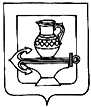 СОВЕТ ДЕПУТАТОВ СЕЛЬСКОГО ПОСЕЛЕНИЯ КУЗЬМИНО-ОТВЕРЖСКИЙ СЕЛЬСОВЕТ ЛИПЕЦКОГО МУНИЦИПАЛЬНОГО РАЙОНА ЛИПЕЦКОЙ ОБЛАСТИ РОССИЙСКОЙ ФЕДЕРАЦИИСорок восьмая сессия шестого созываРЕШЕНИЕ1 февраля 2023 года                                                                                                № 148О даче согласия на прием имущества в муниципальную собственность сельского поселения Кузьмино-Отвержский сельсовет Липецкого муниципального района из муниципальной собственности Липецкого муниципального района Липецкой области	Руководствуясь Федеральным законом от 06.10.2003 года № 131-ФЗ «Об общих принципах организации местного самоуправления в Российской Федерации», Уставом сельского поселения Кузьмино-Отвержского сельсовета Липецкого муниципального района Липецкой области Российской Федерации, Совет депутатов сельского поселения Кузьмино-Отвержского сельсовета Липецкого муниципального района Липецкой области Российской ФедерацииРЕШИЛ:1. Дать согласие на прием из муниципальной собственности Липецкого муниципального района Липецкой области в муниципальную собственность сельского поселения Кузьмино-Отвержский сельсовет Липецкого муниципального района имущества, а именно:- металлодетектор 1 шт.	 2. Настоящее решение разместить на официальном сайте администрации сельского поселения Кузьмино-Отвержский сельсовет в информационно-телекоммуникационной сети "Интернет".3. Настоящее решение подлежит официальному обнародованию со дня подписания.Председатель Совета депутатов сельского поселения Кузьмино-Отвержский сельсовет Липецкого муниципального района Липецкой области                               С.Н.Лапшов